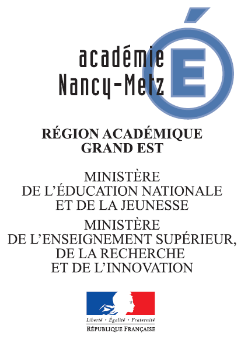 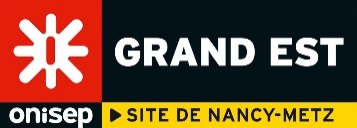 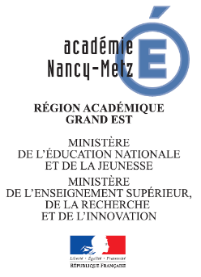 SEANCE COLLECTIVE : Terminales 2019-2020Je réponds à chaque question avec l’aide de mon binômeCe site peut être utile :Aux élèves de Tle, de 1ère, aux parents, aux PPA quelle période :En Tle : dès le début de l’annéeEn 1ère : en fin d’annéeCet outil permet une utilisation : collective (dans un premier temps) puis individuelleCet outil permet une utilisation : collective (dans un premier temps) puis individuelleCet outil peut être préconisé aux élèves qui souhaitent s’informer sur…Les objectifs et le contenu d’une formationCet outil peut être préconisé aux élèves qui souhaitent s’informer sur…Les débouchés professionnels et l’insertion liés à un parcours de formationCet outil peut être préconisé aux élèves qui souhaitent s’informer sur…Des événements à venir (ex : portes ouvertes)Cet outil peut être préconisé aux élèves qui souhaitent s’informer sur…Un secteur professionnelCet outil peut être préconisé aux élèves qui souhaitent s’informer sur…Un métierCet outil peut être préconisé aux élèves qui souhaitent s’informer sur…La connaissance de soi (ex : intérêts)Cet outil peut être préconisé aux élèves qui souhaitent s’informer sur…Les attendus d’une formation, le profil requisCet outil peut être préconisé aux élèves qui souhaitent s’informer sur…La mise en œuvre d’un projet de formation (logement, financement, etc.)Ce site fournit peu d’information sur…Les différentes modalités de formation (public/privé, alternance, etc.) et d’évaluation (ex : contrôle continu)Rubriques incontournablesPoints de vigilanceToutes les rubriques de l’étape 1.Dans les étapes suivantes, les différentes rubriques en fonction des besoins de chaque élève Exemples : des informations sur les formations, des MOOC, des vidéos sur les métiers, les journées portes ouvertes, les lieux pour être conseillés, les infos sur Parcoursup, etc.Démarche par étapes : bien travailler chaque étape avant de passer à la suivante.Mettre l’accent sur l’accompagnement dans l’étape 1 qui va orienter la suite de l’exploration du site.Une fois « lancés » les élèves peuvent poursuivre sur le site de manière autonome.Niveau de la classe / période de l’année scolaireEn fin d’année de 1ère ou en début d’année de terminaleObjectifsDécouvrir le site Terminale2019-2020S’informer sur les métiers et les formationsDéfinir des domaines ou formations sur lesquels poursuivre sa rechercheIntervenantsProfesseur principalPsychologue de l’Education NationaleProfesseur documentalistePréparation de l’activitéRésumé :En salle informatique (classe entière ou demi-groupe), les élèves sont amenés à découvrir le site Terminales2019-2020 et principalement l’étape 1 : J’explore les possiblesConsignes / déroulé de la séance : Les élèves constituent des binômes et se rendent sur le site Terminales2019-2020Ils remplissent ensuite individuellement la fiche ci-après qui les guide à travers l’étape 1 « J’explore les possibles »Une fois cette activité terminée, ils peuvent poursuivre leurs investigations dans les étapes suivantesL’intérêt de l’activité est de favoriser les échanges à l’intérieur du binôme pour permettre aux élèves d’échanger sur leurs intérêts et leur projetProlongation de l’activitéLes documents utilisés peuvent être déposés sur Folios pour permettre à l’élève d’y revenir plus tardCette activité peut s’inscrire dans un travail plus global sur la recherche d’information (comment rechercher une information, fiabilité, etc.) ou peut se faire en ½ classe pendant que l’autre groupe travaille sur un autre site (ex : le site Parcoursup ou de l’Université de Lorraine)Parmi ces « conseils pour s’orienter », lesquels me concernent plus particulièrement ?Quelles sont les principales études possibles après mon bac ? Où vont les bacheliers de ma spécialité ?Quels types d’études m’intéressent le plus ? Dans les différentes spécialités que j’ai pu voir, quels domaines me paraissent le plus intéressantComment se passe l’admission ?Comment sont organisées les études ? Quelles sont les possibilités de poursuites d’études / insertion professionnelle ?Quels éléments m’intéressent LE PLUS dans ce métier ?Quels éléments m’intéressent LE MOINS dans ce métier ?Quelles études mènent à ce métier ?Quelles études mènent à ce métier ?